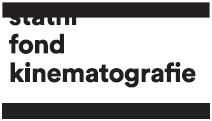 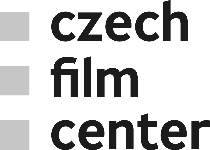 Thirteen projects reached support for the development of documentary featuresThe Czech Film Fund announced support for the development of documentary features. Thirteen of the total of 18 submitted projects succeeded and were granted altogether CZK 4,9 million (EUR 192 156). The Council was interested in projects related to politics, ecology, art or fake news.The highest amount CZK 500 000 (EUR 19 607) was granted to two projects – Prognosťáci and FED CUP 86. Prognosťáci’s directors Martin Řezníček and Jan Šípek are about to uncover and look into activities of Czechoslovakia’s Prognostic Institute, established in 1984 as part of the Academy of Sciences by The Central Committee of the Communist Party and inspired by the original Prognostic Institute in Moscow. The Council appreciated authors‘ intentions to look at the facts and bring an interesting context to this highly elite structure and its representatives, that were actively involved in the transformation of socialistic Czechoslovakia into a democratic state. Adam Sedlák’s documentary FED CUP 86 (produced by MasterFilm) focuses on one particular tennis duel between Martina Navrátilová and Hana Mandlíková. On one single duel, Sedlák will thematize the differences between East and West in the 80s and also the right to recognize one’s own sexual identity. The Council appreciated a social overlap of the project, and its strong audiovisual potential.As well as these two documentaries, two other supported projects focus on political issues: Ondřej Šálka’s debut Bourání Evropy intends to capture of the personalities inside the European Parliament. Well prepared production strategy by Xova Film was granted CZK 400 000 (EUR 15 686), while Robin Kvapil’s Příběh Jaroslava M. portraits a truck driver, trying to help refugees and change the attitude of Czech politicians. The project with strong social appeal and highly actual topic was supported with CZK 350 000 (EUR 13 725). While another project with strong social appeal, Martin Dušek’s Epopej, reflects the spread of fake news in a funny and clever way and received CZK 450 000 (EUR 17 647), Raději zešílet v divočině and Qui manque aujourd´hui focus on the themes of nature and ecology. The first project, directed by experienced Miro Remo, considers the value of loneliness in nature and was granted CZK 400 000 (EUR 15 686), while the feature debut by Květa Přibylová (produced by GPO Platform) is supported with the same sum for both scientific and experimental approach.Several art projects were also supported in this call. Producer Jiří Konečný’s effort to explore making of the horror movie Howling 2 in medium length documentary Praha plná vlkodlaků was granted CZK 320 000 (EUR 12 549). Films Missing, portrays celebrated artist Ján Mančuška, and Architektura 58-89, focuses on underrated Czechoslovak architects in the communist era, were granted CZK 200 000 (EUR 7 843) and CZK 380 000 (EUR 14 901) respectively.Full list of supported projects:Raději zešílet v divočině | nutprodukce |CZK 400 000 (EUR 15 686)Epopej | Martin Dušek | CZK 450 000 (EUR 17 647)Prognosťáci | DOCUfilm Praha | CZK 500 000 (EUR 19 607)Bourání Evropy | Xova Film | CZK 400 000 (EUR 15 686)Qui manque aujourd´hui | GPO Platform | CZK 400 000 (EUR 15 686)Praha plná vlkodlaků | endorfilm | CZK 320 000 (EUR 12 549)FED CUP 86 | MasterFilm | CZK 500 000 (EUR 19 607)Příběh Jaroslava M. | Silk Films | CZK 350 000 (EUR 13 725)Martina | Barletta | CZK 400 000 (EUR 15 686)Missing | Mannschaft | CZK 200 000 (EUR 7 843)kameRRaman: Po stopách Roberta Richardsona | Noemi Krausová | CZK 300 000 (EUR 11 764)When the Lion Roars | Art Francesco | CZK 300 000 (EUR 11 764)Architektura 58-89 | Film Kolektiv | CZK 380 000 (EUR 14 901)